Приложение к приказу Управления образования,молодежной политики, физической культурыи спорта администрации Батыревскогомуниципального округа Чувашской республикиот 16.10.2023 № 315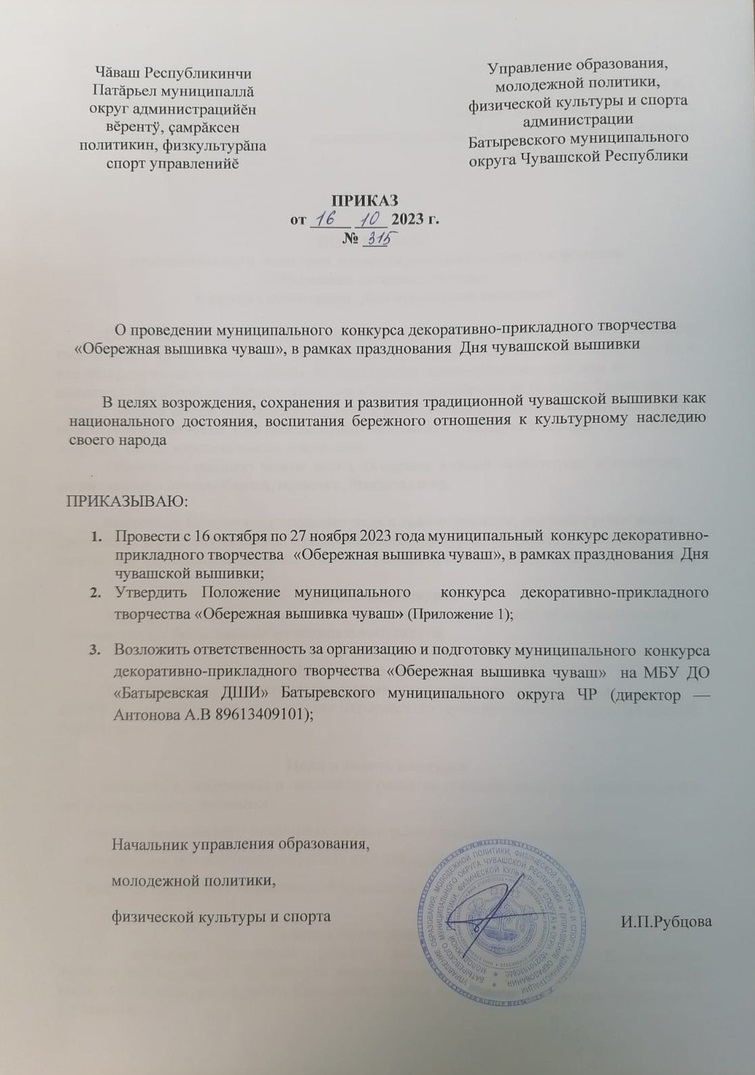 Тема конкурса:«Эскиз современного костюма с элементами                 национальной культуры»Цель и задачи конкурса2.1. Цель конкурса: изучение национальной культуры родного края, выявление и сохранение творческого потенциала талантливых детей и молодежи в области народного искусства.Задачи конкурса:Изучение истоков, становление и современное развитие мастерства в создании народного костюма;Выявление практических навыков в создании эскиза национальной одежды;Выявление и поддержка одарённых и талантливых детей и молодёжи. II. Условия конкурсаУчастники конкурса: обучающиеся детской школы искусств, учреждений средних общеобразовательных школ Батыревского муниципального округа Чувашской Республики по следующим возрастным категориям:12 – 13 лет - I возрастная группа; 14 – 15 лет - II возрастная группа; 16 – 17 лет - III возрастная группа; Общая тема конкурса: «Эскиз современного костюма с элементами национальной культуры» по следующим номинациям:Повседневный костюм (для повседневного ношения),Праздничный костюм (для торжественных мероприятий),Театральный костюм (для сценических постановок),Сценический костюм (для хоровых и музыкальных коллективов),Высокая мода (одежда подиума)Работы выполняются на формате А-3, материал по выбору.                               Конкурсные работы, срисованные и заимствованные у других авторов в сети Интернет, экспертным советом не рассматриваются.Готовые работы принимают с заявкой (приложение №1) до 17 ноября (включительно) в художественном отделении МБУ ДО «Батыревская ДШИ» по адресу: с.Батырево, пр. Ленина, д. 12 предоставив следующие данные на этикетке: Ф.И. участника, сколько лет, наименование образовательного учреждения, Ф.И.О. педагога; номинация, название работы, размеры, материал, год создания.Каждый участник Конкурса может представить одну творческую работу. Творческие работы могут состоять из одной модели или коллекции моделей одежды (3-5 единиц). Автором одной работы может быть только один человек.Критерии оценки конкурсных работ: соответствие теме конкурса, тематическая целостность образа, техника исполнения эскиза.III. Место и сроки проведенияМесто проведения: с.Батырево, пр. Ленина, д.12; художественное отделение Батыревской детской школы искусств;Подведение итогов: 24 ноября 2023 годаИтоги будут опубликованы на сайте управления образования, молодежной политики, физической культуры и спорта администрации Батыревского муниципального округа, так же на сайте Батыревской детской школы искусств не позднее 27 ноября 2023 г.Рассылка наградного материала: не позднее 10 декабря 2023 годаПодведение итогов и награждениеПо итогам конкурса определяются: победитель конкурса - лауреаты (1, 2, 3 степени) в каждой возрастной группе. Победитель и призёры награждаются дипломами. Жюри вправе учредить дополнительные номинации к награждению по своему усмотрению; присуждать не все призовые места; присуждать дипломы руководителям.Контактная информациятел.: 8-906-387-86-00 - Мишина Елена Петровна, преподаватель художественного отделения МБУ ДО «Батыревская детская школа искусств»Приложение № 1;ЗАЯВКА на участие в районном конкурсе декоративно-прикладного творчества   «Обережная вышивка чуваш»Фамилия, имя автора (полностью)Номинация  Возрастная категория, дата рожденияНазвание творческой работыНазвание учреждения (полностью)Адрес, е-mail, телефон педагога-руководителяФ.И.О. педагога, руководителя (полностью)Дата заявки